Svazek obcí Horní Labe, HostinnéNÁVRH ROZPOČTOVÉHO OPATŘENÍ č.4 + NÁVRH ROZPOČTU PRO ROK 2021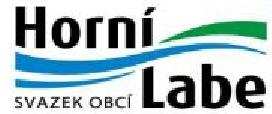 .. 
PřijmySchválený rozpo
čet 
2020Upravený 
rozpočet 2020Stav k 31.10. 2020.Návrh RO č4Předpoklad do 
konce 2020Návrh 2021PoznámkaČlenské příspěvky203 130203 234203 234203 234203 000Právní služby ( vč. pověřenec GDPR)211 800211 800211 800211 800211 8001 100 za OÚ + 250 za PO / měsíc / obecPříjmy z úroků5 00010 0008 88510 00010 000Hospodářská činnost20 000150 000116 000-1 000149 00080 000CSS mzdy 4.Q. 2019 (1. prodloužení projektu)74 28074 51574 51574 515SMO dotace 100% na 2,1 úvazku (3 měsíce)CSS mzda 4-8/2020 (2. prodloužení projektu)0252 900210 381-42 519210 381SMO dotace 95% na 1 úvazek (5 měsíců) (ne na 6 jak bylo původně)CSS mzdy 9-12/2020 (2. prodloužení projektu)168 600SMO dotace 95% na 1 úvazek (4 měsíce)PS - dotace OPZ04 065 0952 929 898-1 135 1972 929 8984 015 110PS - spoluúčast od obcí 5%0237 7250-237 7250237 725MAP II2 470 0002 470 0001 235 0002 470 0002 470 000MAP II - 2x ŽOP (95%)MAP II - spoluúčast 5%140 000140 0000140 000130 000MAP II - 2x ŽOP (5%)Profesionalizace svazku 2020085 00085 00085 000dotace KHKLyžařské trasy 2018/20190140 000140 000140 000dotace KHKPříspěvek financování projektu lyž.běž.tratí0112 67717 000112 677od TJ a obcí (17.000 na KHK dotaci a 95.677 na LK dotaci)Zvýšení atraktvivity LBT pod Černou h. (LK) 2020015 473015 473Oprava auta (příjem z pojistky)057 490057 490Příjmy celkem3 124 2108 225 9095 231 713-1 416 4416 809 4687 526 235VýdajeČástka KčČástka KčČástka KčČástka KčČástka KčČástka KčPoznámkaBankovní poplatky4 0008 0008 2901 0009 0009 000Lyžařské trasy 2020/20210138 000138 000138 000Zvýšení atraktvivity LBT pod Černou h. (LK) 20200111 1500111 150nové webové stránky SOHL, aktualizace mapy LBT a značení LBTOprava auta057 49057 49957 490Mzda asistentka24 00024 00020 00024 00024 000Profesionalizace svazku45 00045 00024 08645 00045 000PC programy poplatky, audit, atd.Mzda účetní48 00048 00040 00048 00048 000Webové stránky SOHL2 5002 5002 4442 5005 820(485*12)Pronájem PC a vybavení6 0006 00006 0006 000500 Kč x 12 měs.Pronájem nebyt. prostor6 00024 00018 09924 00042 000500 Kč x 12 měs.+ 3.000*12 (z MAP II)Služby k nájmu (vodné, stočné, energie, tel.poplatky6 0006 00006 0006 000500 Kč x 12 měs.Pronájem vozu6 0006 00006 0006 000500 Kč x 12 měs.Zákonné pojištění z mezd10 00010 0009 2681 00011 00011 000SOHL mzdy201 621241 621192 7206 423248 044772 194J.H. + od 8/2020 J.J. 2020 / J.H. + J.J. + E.S 2021Propagace svazku - paušál30 00030 0004 000-20 00010 00030 000propagační mat., občerstvení účast.setkání, cestovné, školení...CSS mzdy 12/2019; 1-2/2020 (udržitelnost)788 460263 028270 8877 859270 887mzda 2,1 úvazkuCSS spoluúčast (od 2016 do 1.prodloužení)29 04037 37437 37337 374CSS mzdy 2020 (2.prodloužení)337 200252 900337 20042 150mzda 1 úvazek (8 měsíců 2020/ 1 měsíc 2021)CSS spoluúčast (2.prodloužení)34 062vyúčt. za 2. prodloužení bude k 28.2.2021 (maximálně)MAP II mzdy1 674 7321 674 732897 3181 674 7321 675 000MAP II mzdy (externisté, experti)330 372330 372721 933330 372318 000MAP II paušál802 042802 042350 731-302 042500 0001 100 000školení, tel., tonery, kanc.potřeby, atd.PS (přemýšlíme strategicky) mzdy smlouva572 850452 82718 592591 442mzdové náklady na 1,5 úvazku (rok 2020)PS (přemýšlíme strategicky) mzdy PN482 400odborný gestor 2x 0,5 úvazkuPS (přemýšlíme strategicky) mzdy NN98 75094 61398 750347 904mzdové náklady účetní, organizátor vzdělávání, manažer 0,5 úvazkuPS (přemýšlíme strategicky) paušál420 860101 149-300 860120 000204 000DRAG, VZ administr., notebook, občerstvení, kanc.potřeby, cestovné...PS (přemýšlíme strategicky) služby2 500 0000-2 500 00003 800 000zpracované dokumentyMAP III060 000060 00060 000žádost o dotaci MPSV; projekt za cca 2.100.tis Kč (5% spoluúčast cca 105.tis Kč)Výdaje celkem4 013 7677 854 9693 694 137-3 088 0284 766 9419 068 530Výsledek	-889 557	370 940	1 537 576	1 671 587	2 042 527	-1 542 295Výsledek	-889 557	370 940	1 537 576	1 671 587	2 042 527	-1 542 295Výsledek	-889 557	370 940	1 537 576	1 671 587	2 042 527	-1 542 295Výsledek	-889 557	370 940	1 537 576	1 671 587	2 042 527	-1 542 295Výsledek	-889 557	370 940	1 537 576	1 671 587	2 042 527	-1 542 295Výsledek	-889 557	370 940	1 537 576	1 671 587	2 042 527	-1 542 295Výsledek	-889 557	370 940	1 537 576	1 671 587	2 042 527	-1 542 295Výsledek	-889 557	370 940	1 537 576	1 671 587	2 042 527	-1 542 295celkem	5 701 254 Kč